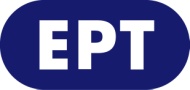 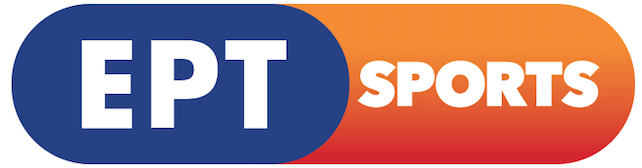 _________________________________________________________________________________________________________________________________________________________________________________________________________________________________Παρασκευή,  20 Σεπτεμβρίου 2019ΕΡΤ SPORTS – Τροποποιήσεις / διευκρινίσεις προγράμματοςΔΕΥΤΕΡΑ  23 ΣΕΠΤΕΜΒΡΙΟΥ 2019…………………………………………………………………………………………………02:00 ΒΟΛΕΪ ΕΥΡΩΠΑΪΚΟ ΑΝΔΡΩΝ: ΕΛΛΑΔΑ - ΡΟΥΜΑΝΙΑ (Ε)  W GR04:00 ΒΟΛΕΪ ΕΥΡΩΠΑΪΚΟ ΑΝΔΡΩΝ: ΡΩΣΙΑ - ΕΛΛΑΔΑ (Ε)  W GR«ΦΑΣΗ ΤΩΝ 16»ΤΡΙΤΗ  24 ΣΕΠΤΕΜΒΡΙΟΥ 2019…………………………………………………………………………………………………12:00 DORTMUND TV W GR«Dortmund - Barcelona»14:00 FORMULA 1 – SINGAPORE (Ε) W GR«Αγώνας»16:00 AJAX TV W GR«Ajax - Lilles»18:00 JUVENTUS TV W GR«Atletico M. - Juventus»21:00 MANCHESTER CITY TV W GR«Man City - Watford»…………………………………………………………………………………………………ΤΕΤΑΡΤΗ  25 ΣΕΠΤΕΜΒΡΙΟΥ 2019…………………………………………………………………………………………………06:00 DORTMUND TV W GR«Dortmund - Barcelona»08:00 ΒΟΛΕΪ ΕΥΡΩΠΑΪΚΟ ΑΝΔΡΩΝ: ΡΩΣΙΑ - ΕΛΛΑΔΑ (Ε)  W GR«ΦΑΣΗ ΤΩΝ 16»10:00 ΒΟΛΕΪ ΕΥΡΩΠΑΪΚΟ ΑΝΔΡΩΝ: ΕΛΛΑΔΑ - ΓΑΛΛΙΑ (Ε)  W GR12:00 JUVENTUS TV W GR«Atletico M. - Juventus»15:00 SUPERLEAGUE: ΛΑΜΙΑ - ΠΑΝΙΩΝΙΟΣ (Ε) W«4η αγωνιστική»17:00 AJAX TV W GR«Ajax - Lilles»19:00 ΠΟΔΟΣΦΑΙΡΟ BEST FIFA FOOTBALL AWARDS (E) «Εκδήλωση»…………………………………………………………………………………………………ΠΕΜΠΤΗ  26 ΣΕΠΤΕΜΒΡΙΟΥ 2019…………………………………………………………………………………………………12:00 ΣΤΙΓΜΙΟΤΥΠΑ 12:30 DORTMUND TV W GR13:30 MANCHESTER CITY TV W GR«Man City - Watford»16:30 JUVENTUS TV W GR«Juventus - Verona»19:30 ΒΟΛΕΪ ΕΥΡΩΠΑΪΚΟ ΑΝΔΡΩΝ: ΡΩΣΙΑ - ΕΛΛΑΔΑ (Ε)  W GR«ΦΑΣΗ ΤΩΝ 16»21:30 ΒΟΛΕΪ ΕΥΡΩΠΑΪΚΟ ΑΝΔΡΩΝ (Z)  W GR«Α΄ ΗΜΙΤΕΛΙΚΟΣ»23:30 JUVENTUS TV W GR«Atletico M. - Juventus»02:30 BAYERN TV W GR«Bayern - Koin»04:30 30 FOR 30 